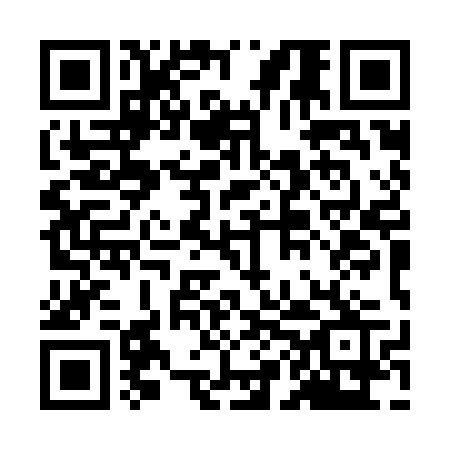 Prayer times for La Branche-Nord, Quebec, CanadaMon 1 Jul 2024 - Wed 31 Jul 2024High Latitude Method: Angle Based RulePrayer Calculation Method: Islamic Society of North AmericaAsar Calculation Method: HanafiPrayer times provided by https://www.salahtimes.comDateDayFajrSunriseDhuhrAsrMaghribIsha1Mon2:314:2912:326:028:3510:342Tue2:314:3012:326:028:3510:343Wed2:324:3112:336:028:3510:344Thu2:324:3112:336:028:3410:335Fri2:324:3212:336:028:3410:336Sat2:334:3312:336:028:3310:337Sun2:334:3412:336:028:3310:338Mon2:344:3512:346:018:3210:339Tue2:344:3512:346:018:3110:3210Wed2:354:3612:346:018:3110:3211Thu2:364:3712:346:008:3010:3212Fri2:364:3812:346:008:2910:3213Sat2:374:3912:346:008:2810:3114Sun2:374:4012:345:598:2810:3115Mon2:384:4112:345:598:2710:3016Tue2:384:4312:345:588:2610:3017Wed2:394:4412:355:588:2510:3018Thu2:404:4512:355:578:2410:2919Fri2:404:4612:355:578:2310:2820Sat2:424:4712:355:568:2210:2621Sun2:444:4812:355:568:2110:2422Mon2:474:5012:355:558:1910:2223Tue2:494:5112:355:548:1810:2024Wed2:514:5212:355:548:1710:1825Thu2:534:5312:355:538:1610:1526Fri2:554:5412:355:528:1510:1327Sat2:584:5612:355:518:1310:1128Sun3:004:5712:355:518:1210:0929Mon3:024:5812:355:508:1010:0630Tue3:045:0012:355:498:0910:0431Wed3:075:0112:355:488:0810:02